RelationshipsWhat qualities do people need to have to have successful relationships?English Language ArtsTopic – Severe Weather ConditionsGLO – 3 – Manage Ideas and InformationSLOs:3-1 – Plan and Focus	3.1.1 – personal knowledge	3.1.2 – Ask questions	3.1.3 – Inquiry	3.1.4 – Create and follow a plan3-2 – Select and Process	3.2.1 – Identify personal knowledge	3.2.2 - Identify sources	3.2.3&4 – Access sources & Information	3.2.5 – Make sense of information3-3 – Organize, Record and Assess	3.3.1 – Organize information	3.3.2 – Record information	3.3.3 – Evaluate Information	3.3.4 – Develop new understandingAssignment CriteriaPlan and Focus Students will use personal knowledge of severe weather conditions to select weather condition of their choice. Students will generate 3 big questions they want to find out about the topic.Select and ProcessStudents will use personal information and previously learned science information to guide their research Students will use a variety of text sources and online information to search for answers to their questions.Students will evaluate their information to see if it answers their questions.Organize Record and AssessStudents will organize and record their information on graphic organizers to keep track of personal learning and inquiry ideas.Students will share their new understandings with the class through a power point presentation.Students will return to the big question of Relationships in connection to their topic and reflect on the question in connection to their topic. Students will use 2-3 of the class critical thinking questions in their reflection.All Learners Will…Plan and FocusStudents will use personal knowledge of severe weather conditions to select weather condition of their choice. Students will generate 3 big questions they want to find out about the topic.Select and ProcessStudents will use personal information and previously learned science information to guide their research Students will use a variety of text sources and online information to search for answers to their questions.Organize Record and AssessStudents will organize and record their information on graphic organizers to keep track of personal learning and inquiry ideas.Students will share their new understandings with the class through a power point presentation.Severe Weather ConditionsTopic: ______________________________________________________Generate 3 big questions you have on this topicResearch: Finding Answers to Inquiry QuestionsQuestion 1: ___________________________________________________________________________________________________________________________Jot note facts that help answer my question___________________________________________________________________________________________________________________________________________________________________________________________________________________________________________________________________________________________________________________________________________________________________________________________________________________________________________Pictures or Diagrams that support my findings:Interesting facts on my findings:____________________________________________________________________________________________________________________________________________________________________________________________________________________________________________________Research: Finding Answers to Inquiry QuestionsQuestion 2: ___________________________________________________________________________________________________________________________Jot note facts that help answer my question___________________________________________________________________________________________________________________________________________________________________________________________________________________________________________________________________________________________________________________________________________________________________________________________________________________________________________Pictures or Diagrams that support my findings:Interesting facts on my findings:____________________________________________________________________________________________________________________________________________________________________________________________________________________________________________________Research: Finding Answers to Inquiry QuestionsQuestion 3: ___________________________________________________________________________________________________________________________Jot note facts that help answer my question___________________________________________________________________________________________________________________________________________________________________________________________________________________________________________________________________________________________________________________________________________________________________________________________________________________________________________Pictures or Diagrams that support my findings:Interesting facts on my findings:____________________________________________________________________________________________________________________________________________________________________________________________________________________________________________________The Big Question:What qualities do people need to have to create successful relationships?Think about what qualities people need to have to have successful relationships in times of stress, pain, devastation and fear.Create a mind map, jot notes or free write your ideas.Power Point PresentationShare your inquiry findings with your class!Slide 1 – Your 1st questionSlide 2 – Your answerSlide 3 – Interesting facts and pictures or diagramsSlide 4 – Your 2nd questionSlide 5 – Your answerSlide 6 – Interesting facts and pictures or diagramsSlide 7 – Your 3rd questionSlide 8 – Your answerSlide 9 – Interesting facts and pictures or diagramsSlide 10 – Your reflection on the big question!Check list for success:Read over your slides. Refer to the rubric of assessment to ensure you have met all criteria.Read over your slides to ensure all content has been included, correct use of spelling and grammar, along with the consistent use of punctuation.Have a friend read over your slides.Practice presenting to a different friend. Do peer evaluation reflections for each other.Print your slides. Be sure to print 6 slides per page.Present to class.Complete a self-evaluation reflection that reflects on the entire process and presentation. Attach self-evaluation and peer-evaluation to print offs and hand in!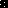 